 curriculum vitae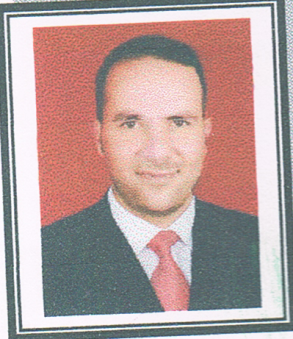 Name: Mohammad Abdul Rahmman Mohammad Al-Maeni Date of birth: 19/10/1979Religion: Muslim Marital status: Married No of children: Two Specialization: Bioinformatics, Molecular biology and genetic engineering Science Degree: Lecturer Work address: Biology department/ College of Science / Baghdad university University email: mohammed.abdrahman@sc.uobaghdad.edu.iqPersonal email : mhogene79@yahoo.com , mhogene@yahoo.comTelephone Number: 077025578767First: Scientific certification 1. B.Sc. Microbiology / Al – Mustansiryah University / 20002. Higher Diploma / genetic engineering / Baghdad University /2005 3. M.Sc. Microbiology / Pune University / India / 2010 4. PhD Bioinformatics / Leicester University / UK/2017 Second: University teaching   Baghdad University / College of Science / Biology department (I have been teaching at Baghdad University since 2006 till now)Third: Courses which you teach 1. Bacterial genetic 2. Molecular biology 3. Genetic engineering 4. BioinformaticsFourth: Scientific activities 1. Attending a series of modules of the University of Leicester MSc Bioinformatics course between January and May 2014. These include protein module, genome analysis module, Ligand docking, Structure based drug design, sequence comparison, Molecular visualization and Programming in Perl module   2. Attending High Throughput PCR Fragment Analysis Workshop at Leicester University 3. Attending NGS analysis Workshop (BBASH) at Leicester University4. Attending international pathogenic Neisseria conference at Manchester - UKFive: Some Research projects in the field of specialization 1 .  Automation of the process of predicting the SSR as a phase variable within the entire N. meningitidis genome2 . Localized hypermutation is the major driver of meningococcal genetic variability during persistent asymptomatic carriage3 . Modifying Plaque assay and Clearance test as tools in determination of phage typing for E. Coli bacterial interspecies4 . Fascinating approach for using metabolites products of living microorganisms as reducing agents for preparing silver nanoparticles5 . Evaluation the simple sequence repeats to work as a phase variation with the Neisseria meningitidis genome6 . Optimization of some environmental and nutritional conditions using microtiter plate for Pseudomonas aeruginosa biofilm formation7. Preparing silver nanoparticles from the metabolites products of living microorganismsSixth: Award and certification of appreciation  1 . Gift (as I was first class among my classmates in genetic engineering institute) / Donor: Chancellor of Baghdad university / 2005.2. Scholarship for study M.Sc. / Donor: Indian cultural Consul Relation / 20073. I have a certificate saying that I was the best foreign student at Pune University 30 years ago, the certificate inside envelope specialized for Pune university with seal  / Donor – Head of the microbiology department. 4. Scholarship for studying PhD / Donor: HECD-IraqSeventh: Languages Arabic -      EnglishEighth: Scientific interesting 1. I have interesting in bioinformatics field as user and designer2. I have interesting in computer language skill (Perl Language) 3. I have information on window, word, excel, HTML, power point Ninth: references1 - Dr. C. D. Bayliss - Lecturer in Bacterial Genetics/Department of Genetics/University of LeicesterUniversity RoadLeicesterLE1 7RH, UKTel: 44 116 252 3465E-mail: cdb12@le.ac.uk2 - Dr Ralf Schmid -Associate Professor in Bioinformatics /Department of Molecular andCell BiologyHenry Wellcome BuildingLancaster RoadLeicester LE1 9HN, UKTel: +44 (0)116 229 7023Fax: +44 (0)116 229 7018Email: R.Schmid@le.ac.uk